CRITERII DE INSCRIERE LA BURSA DE MERIT Dosarele se depun in perioada 17 – 28.01.2022 la prof.diriginteBURSA DE MERIT SE ACORDA : DOAR PE PERIOADA CURSURILOR; INCEPAND CU SEMESTRUL AL II-LEA, PENTRU ELEVII CLASELOR A V-A si A-IX-A. Bursele de merit se acorda elevilor care se incadreaza in cel putin unul din cazurile urmatoare, cf art. 8 din OME nr. 5870/ 2021: au rezultate deosebite la invatatura: au obtinut media generala de cel putin 9.50 si cel mult  10 absente nemotivate/ semestru in anul anterior, respectiv in primul semestru I al anului scolar, pentru elevii aflati in clasele de inceput ale invatamantului gimnazial (clasa a V-a); au obtinut locurile I, II sau III la etapele judetene ale olimpiadelor si concursurilor scolare nationale organizate de Ministerul Educatiei; au obtinut locurile I, II sau III la etapele judetene ale competitiilor/concursurilor, cultural-artistice, cu caracter sportiv sau cu caracter tehnico-stiintific, de nivel national, organizate de Ministerul Educatiei; Bursele de merit obtinute in baza prevederilor de la art. 8 punct 1, lit. (a), (b), (c), se acorda incepand cu semestrul al II-lea, pentru elevii aflati in clasele de inceput ale invatamantului gimnazial, respectiv incepand cu semestrul I, pentru elevii aflati in celelalte clase ale invatamantului gimnazial. Lista elevilor care beneficiaza de de bursele de merit obtinute in baza prevederilor art. 8, punctului 1, lit. (a), (b), (c) este revizuita semestrial in functie de modificarile intervenite in situatia scolara. Bursele de merit obtinute in baza art. 8 punctului 1 lit. (a) (b) si (c) se acorda pe perioada anului scolar care urmeaza anului in care s-au obtinut rezultatele mentionate la punctual 1 alin. lit. (a) sau lit. (b). BURSA DE PERFORMANȚĂ Dosarele se depun in perioada 17 – 28.01.2022 la prof. diriginte cerere tip  copia diplomei de la etapa națională a olimpiadei sau concursului școlar național organizat de ME locurile I, II, III.  dovada calificării în loturile de pregătire organizate de ME pentru competițiile internaționale  copia diplomei de la etapele naționale ale competițiilor /concursurilor cultural artistice, cu caracter sportiv sau cu caracter tehnico –științific de nivel național organizate de ME locurile I,II, III.  copia diplomei de la competitiile sportive internationale la care participa cu loturile nationale ale Romaniei, locurile I, II, III. copie certificat de naștere copil/copii  copie carte de identitate părinți extras de cont pe numele elevului bursier/tutore legal cu copie CI , pentru a primi bursa in cont CF.17344297  Trezoreria Negreşti Oaş http://www.licteneg.ro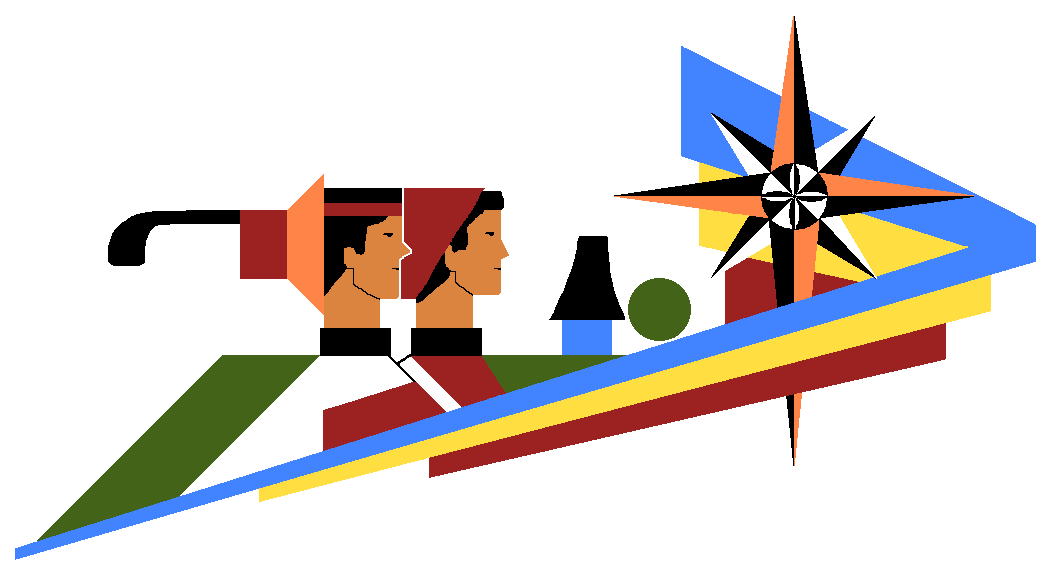 LICEUL TEORETIC NEGREŞTI OAŞTel./fax 0261-854941    Email: secretariat@licteneg.roNr._______/____________Domnule Director,  	Subsemnatul  /  a  _______________________________________ elev/ a în clasa a  ____a ______ an şcolar 2021 - 2022,  vă rog să binevoiţi a-mi acorda bursa  de : Performanta/ Merit pe  semestrul al  II  al anului şcolar curent 2021 - 2022 .   	Media generală semestrul I an scoar 2021-2022 ______________   	Media la purtare semestrul I an scoar 2021-2022  _____________        Diriginte,  	 	 	 	 	   	 	 Elev,                     ( Numele si Prenumele                                                ( Numele si Prenumele                           Semnatura )                                                                     Semnatura )                                                                      Tutore/parinte ,                                                      ( Numele si Prenumele                                                                  Semnatura )DECLARAŢIE DE CONSIMŢĂMÂNT  PRIVIND PRELUCRAREA DATELOR CU CARACTER PERSONAL Subsemnatul/ Subsemnata(parinte/tutore legal-titular cont bancar)___________________, domiciliat/ă în__________________________________, telefon____________________ CNP ___________________________, pentru fiica/fiul meu________________________ CNP_____________________________elev in clasa ___________________. Declar prin prezenta că sunt de acord cu utilizarea şi prelucrarea datelor mele cu caracter personal de către Liceul Teoretic Negrești Oaș pentru următoarele categorii de persoane fizice,în funcţie de scopul prevăzut al prezentei proceduri- acordare burse elevi .Data:                                                                                        	 	 Semnătura